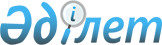 О внесении изменений в решение Павлодарского районного маслихата от 26 декабря 2019 года № 65/288 "О бюджетах сельских округов и села Ольгинка Павлодарского района на 2020 - 2022 годы"Решение Павлодарского районного маслихата Павлодарской области от 23 октября 2020 года № 76/338. Зарегистрировано Департаментом юстиции Павлодарской области 28 октября 2020 года № 6998
      В соответствии с пунктом 4 статьи 106 Бюджетного кодекса Республики Казахстан от 4 декабря 2008 года, подпунктом 1) пункта 1 статьи 6 Закона Республики Казахстан от 23 января 2001 года "О местном государственном управлении и самоуправлении в Республике Казахстан", Павлодарский районный маслихат РЕШИЛ:
      1. Внести в решение Павлодарского районного маслихата от 26 декабря 2019 года № 65/288 "О бюджетах сельских округов и села Ольгинка Павлодарского района на 2020 - 2022 годы" (зарегистрированное в Реестре государственной регистрации нормативных правовых актов за № 6697, опубликованное 11 января 2020 года в Эталонном контрольном банке нормативных правовых актов Республики Казахстан в электронном виде) следующие изменения:
      1) пункт 1 указанного решения изложить в следующей редакции:
      "1. Утвердить бюджет Григорьевского сельского округа на 2020 - 2022 годы согласно приложениям 1, 2 и 3 соответственно, в том числе на 2020 год в следующих объемах:
      1) доходы – 113 063 тысячи тенге, в том числе:
      налоговые поступления – 2 456 тысяч тенге;
      неналоговые поступления – 76 тысяч тенге;
      поступления трансфертов – 110 531 тысяча тенге;
      2) затраты – 113 770 тысяч тенге;
      3) чистое бюджетное кредитование – равно нулю;
      4) сальдо по операциям с финансовыми активами – равно нулю;
      5) дефицит (профицит) бюджета – - 707 тысяч тенге;
      6) финансирование дефицита (использование профицита) бюджета – 707 тысяч тенге.";
      2) пункт 2 указанного решения изложить в следующей редакции:
      "2. Утвердить бюджет Ефремовского сельского округа на 2020 - 2022 годы согласно приложениям 4, 5 и 6 соответственно, в том числе на 2020 год в следующих объемах:
      1) доходы – 45 143 тысячи тенге, в том числе:
      налоговые поступления – 2 674 тысячи тенге;
      неналоговые поступления – 1 843 тысячи тенге;
      поступления трансфертов – 40 626 тысяч тенге;
      2) затраты – 45 143 тысячи тенге;
      3) чистое бюджетное кредитование – равно нулю;
      4) сальдо по операциям с финансовыми активами – равно нулю;
      5) дефицит (профицит) бюджета – равно нулю;
      6) финансирование дефицита (использование профицита) бюджета – равно нулю.";
      3) пункт 3 указанного решения изложить в следующей редакции:
      "3. Утвердить бюджет Зангарского сельского округа на 2020 - 2022 годы согласно приложениям 7, 8 и 9 соответственно, в том числе на 2020 год в следующих объемах:
      1) доходы – 36 603 тысячи тенге, в том числе:
      налоговые поступления – 2 592 тысячи тенге;
      неналоговые поступления – 397 тысяч тенге;
      поступления от продажи основного капитала – 280 тысяч тенге;
      поступления трансфертов – 33 334 тысячи тенге;
      2) затраты – 36 603 тысячи тенге;
      3) чистое бюджетное кредитование – равно нулю;
      4) сальдо по операциям с финансовыми активами – равно нулю;
      5) дефицит (профицит) бюджета – равно нулю;
      6) финансирование дефицита (использование профицита) бюджета – равно нулю.";
      4) пункт 4 указанного решения изложить в следующей редакции:
      "4. Утвердить бюджет Заринского сельского округа на 2020 - 2022 годы согласно приложениям 10, 11 и 12 соответственно, в том числе на 2020 год в следующих объемах:
      1) доходы – 97 311 тысяч тенге, в том числе:
      налоговые поступления – 6 266 тысяч тенге;
      неналоговые поступления – 288 тысяч тенге;
      поступления трансфертов – 90 757 тысяч тенге;
      2) затраты – 99 433 тысячи тенге;
      3) чистое бюджетное кредитование – равно нулю;
      4) сальдо по операциям с финансовыми активами – равно нулю;
      5) дефицит (профицит) бюджета – - 2 122 тысячи тенге;
      6) финансирование дефицита (использование профицита) бюджета – 2 122 тысячи тенге.";
      5) пункт 5 указанного решения изложить в следующей редакции:
      "5. Утвердить бюджет Кенесского сельского округа на 2020 - 2022 годы согласно приложениям 13, 14 и 15 соответственно, в том числе на 2020 год в следующих объемах:
      1) доходы – 111 356 тысяч тенге, в том числе:
      налоговые поступления – 5 183 тысячи тенге;
      неналоговые поступления – 600 тысяч тенге;
      поступления трансфертов – 105 573 тысячи тенге;
      2) затраты – 111 976 тысяч тенге;
      3) чистое бюджетное кредитование – равно нулю;
      4) сальдо по операциям с финансовыми активами – равно нулю;
      5) дефицит (профицит) бюджета – - 620 тысяч тенге;
      6) финансирование дефицита (использование профицита) бюджета – 620 тысяч тенге.";
      6) пункт 6 указанного решения изложить в следующей редакции:
      "6. Утвердить бюджет сельского округа Кемеңгер на 2020 - 2022 годы согласно приложениям 16, 17 и 18 соответственно, в том числе на 2020 год в следующих объемах:
      1) доходы – 114 675 тысяч тенге, в том числе:
      налоговые поступления – 8 305 тысяч тенге;
      поступления трансфертов – 106 370 тысяч тенге;
      2) затраты – 116 869 тысяч тенге;
      3) чистое бюджетное кредитование – равно нулю;
      4) сальдо по операциям с финансовыми активами – равно нулю;
      5) дефицит (профицит) бюджета – - 2 194 тысячи тенге;
      6) финансирование дефицита (использование профицита) бюджета – 2 194 тысячи тенге.";
      7) пункт 7 указанного решения изложить в следующей редакции:
      "7. Утвердить бюджет Луганского сельского округа на 2020 - 2022 годы согласно приложениям 19, 20 и 21 соответственно, в том числе на 2020 год в следующих объемах:
      1) доходы – 121 978 тысяч тенге, в том числе:
      налоговые поступления – 4 010 тысяч тенге;
      неналоговые поступления – 153 тысячи тенге;
      поступления трансфертов – 117 815 тысяч тенге;
      2) затраты – 122 632 тысячи тенге;
      3) чистое бюджетное кредитование – равно нулю;
      4) сальдо по операциям с финансовыми активами – равно нулю;
      5) дефицит (профицит) бюджета – - 654 тысячи тенге;
      6) финансирование дефицита (использование профицита) бюджета – 654 тысячи тенге.";
      8) пункт 8 указанного решения изложить в следующей редакции:
      "8. Утвердить бюджет Мичуринского сельского округа на 2020 - 2022 годы согласно приложениям 22, 23 и 24 соответственно, в том числе на 2020 год в следующих объемах:
      1) доходы – 134 513 тысячи тенге, в том числе:
      налоговые поступления – 4 482 тысячи тенге;
      поступления трансфертов – 130 031 тысяча тенге;
      2) затраты – 136 239 тысяч тенге;
      3) чистое бюджетное кредитование – равно нулю;
      4) сальдо по операциям с финансовыми активами – равно нулю;
      5) дефицит (профицит) бюджета – - 1 726 тысяч тенге;
      6) финансирование дефицита (использование профицита) бюджета – 1 726 тысяч тенге.";
      9) пункт 9 указанного решения изложить в следующей редакции:
      "9. Утвердить бюджет села Ольгинка на 2020 - 2022 годы согласно приложениям 25, 26 и 27 соответственно, в том числе на 2020 год в следующих объемах:
      1) доходы – 70 056 тысяч тенге, в том числе:
      налоговые поступления – 2 678 тысяч тенге;
      неналоговые поступления – 295 тысяч тенге;
      поступления трансфертов – 67 083 тысячи тенге;
      2) затраты – 70 056 тысяч тенге;
      3) чистое бюджетное кредитование – равно нулю;
      4) сальдо по операциям с финансовыми активами – равно нулю;
      5) дефицит (профицит) бюджета – равно нулю;
      6) финансирование дефицита (использование профицита) бюджета – равно нулю.";
      10) пункт 10 указанного решения изложить в следующей редакции:
      "10. Утвердить бюджет Рождественского сельского округа на 2020 - 2022 годы согласно приложениям 28, 29 и 30 соответственно, в том числе на 2020 год в следующих объемах:
      1) доходы – 142 933 тысячи тенге, в том числе:
      налоговые поступления – 4 810 тысяч тенге;
      неналоговые поступления – 19 тысяч тенге;
      поступления трансфертов – 138 104 тысячи тенге;
      2) затраты – 143 245 тысяч тенге;
      3) чистое бюджетное кредитование – равно нулю;
      4) сальдо по операциям с финансовыми активами – равно нулю;
      5) дефицит (профицит) бюджета – - 312 тысяч тенге;
      6) финансирование дефицита (использование профицита) бюджета – 312 тысяч тенге.";
      11) пункт 11 указанного решения изложить в следующей редакции:
      "11. Утвердить бюджет Чернорецкого сельского округа на 2020 - 2022 годы согласно приложениям 31, 32 и 33 соответственно, в том числе на 2020 год в следующих объемах:
      1) доходы – 265 210 тысяч тенге, в том числе:
      налоговые поступления – 5 664 тысячи тенге;
      неналоговые поступления – 195 тысяч тенге;
      поступления трансфертов – 259 351 тысяча тенге;
      2) затраты – 265 474 тысячи тенге;
      3) чистое бюджетное кредитование – равно нулю;
      4) сальдо по операциям с финансовыми активами – равно нулю;
      5) дефицит (профицит) бюджета – - 264 тысячи тенге;
      6) финансирование дефицита (использование профицита) бюджета – 264 тысячи тенге.";
      12) пункт 12 указанного решения изложить в следующей редакции:
      "12. Утвердить бюджет Черноярского сельского округа на 2020 - 2022 годы согласно приложениям 34, 35 и 36 соответственно, в том числе на 2020 год в следующих объемах:
      1) доходы – 134 070 тысяч тенге, в том числе:
      налоговые поступления – 7 759 тысяч тенге;
      неналоговые поступления – 574 тысячи тенге;
      поступления от продажи основного капитала – 5 000 тысяч тенге;
      поступления трансфертов – 120 737 тысяч тенге;
      2) затраты – 139 911 тысяч тенге;
      3) чистое бюджетное кредитование – равно нулю;
      4) сальдо по операциям с финансовыми активами – равно нулю;
      5) дефицит (профицит) бюджета – - 5 841 тысяча тенге;
      6) финансирование дефицита (использование профицита) бюджета – 5 841 тысяча тенге.";
      13) пункт 13 указанного решения изложить в следующей редакции:
      "13. Утвердить бюджет Шакатского сельского округа на 2020 - 2022 годы согласно приложениям 37, 38 и 39 соответственно, в том числе на 2020 год в следующих объемах:
      1) доходы – 38 519 тысяч тенге, в том числе:
      налоговые поступления – 1 726 тысяч тенге;
      неналоговые поступления – 258 тысяч тенге;
      поступления трансфертов – 36 535 тысяч тенге;
      2) затраты – 38 519 тысяч тенге;
      3) чистое бюджетное кредитование – равно нулю;
      4) сальдо по операциям с финансовыми активами – равно нулю;
      5) дефицит (профицит) бюджета – равно нулю;
      6) финансирование дефицита (использование профицита) бюджета – равно нулю.";
      14) приложения 1, 4, 7, 10, 13, 16, 19, 22, 25, 28, 31, 34, 37 к указанному решению изложить в новой редакции согласно приложениям 1, 2, 3, 4, 5, 6, 7, 8, 9, 10, 11, 12, 13 к настоящему решению.
      2. Контроль за исполнением настоящего решения возложить на постоянную комиссию районного маслихата по вопросам бюджета.
      3. Настоящее решение вводится в действие с 1 января 2020 года. О бюджете Григорьевского сельского округа на 2020 год О бюджете Ефремовского сельского округа на 2020 год
(с изменениями) О бюджете Зангарского сельского округа на 2020 год
(с изменениями) О бюджете Заринского сельского округа на 2020 год
(с изменениями) О бюджете Кенесского сельского округа на 2020 год
(с изменениями) О бюджете сельского округа Кемеңгер на 2020 год
(с изменениями) О бюджете Луганского сельского округа на 2020 год
(с изменениями) О бюджете Мичуринского сельского округа на 2020 год
(с изменениями) О бюджете села Ольгинка на 2020 год
(с изменениями) О бюджете Рождественского сельского округа на 2020 год
(с изменениями) О бюджете Чернорецкого сельского округа на 2020 год
(с изменениями) О бюджете Черноярского сельского округа на 2020 год
(с изменениями) О бюджете Шакатского сельского округа на 2020 год
					© 2012. РГП на ПХВ «Институт законодательства и правовой информации Республики Казахстан» Министерства юстиции Республики Казахстан
				
      Председатель сессии Павлодарского

      районного маслихата 

А. Абылгазинова

      Секретарь Павлодарского

      районного маслихата 

А. Шайхимов
Приложение 1
к решению Павлодарского
районного маслихата
от 23 октября 2020 года
№ 76/338Приложение 1
к решению Павлодарского
районного маслихата
от 26 декабря 2019 года
№ 65/288
Категория
Категория
Категория
Категория
Сумма (тысяч тенге)
Класс
Класс
Класс
Сумма (тысяч тенге)
Подкласс
Подкласс
Сумма (тысяч тенге)
Наименование
Сумма (тысяч тенге)
1
2
3
4
5
1. Доходы
113 063
1
Налоговые поступления
2 456
01
Подоходный налог
405
2
Индивидуальный подоходный налог 
405
04
Hалоги на собственность
2 051
1
Hалоги на имущество
168
3
Земельный налог
233
4
Hалог на транспортные средства
1 650
2
Неналоговые поступления
76
01
Доходы от государственной собственности
76
5
Доходы от аренды имущества, находящегося в государственной собственности
76
4
Поступления трансфертов 
110 531
02
Трансферты из вышестоящих органов государственного управления
110 531
3
Трансферты из районных (городов областного значения) бюджетов
110 531
Функциональная группа
Функциональная группа
Функциональная группа
Функциональная группа
Функциональная группа
Сумма (тысяч тенге)
Функциональная подгруппа
Функциональная подгруппа
Функциональная подгруппа
Функциональная подгруппа
Сумма (тысяч тенге)
Администратор бюджетных программ
Администратор бюджетных программ
Администратор бюджетных программ
Сумма (тысяч тенге)
Программа
Программа
Сумма (тысяч тенге)
Наименование
Сумма (тысяч тенге)
1
2
3
4
5
6
2. Затраты
113 770
01
Государственные услуги общего характера
32 288
1
Представительные, исполнительные и другие органы, выполняющие общие функции государственного управления
32 288
124
Аппарат акима города районного значения, села, поселка, сельского округа
32 288
001
Услуги по обеспечению деятельности акима города районного значения, села, поселка, сельского округа
28 288
032
Капитальные расходы подведомственных государственных учреждений и организаций
4 000
04
Образование
36 923
1
Дошкольное воспитание и обучение
35 264
124
Аппарат акима города районного значения, села, поселка, сельского округа
35 264
041
Реализация государственного образовательного заказа в дошкольных организациях образования
35 264
2
Начальное, основное среднее и общее среднее образование
1 659
124
Аппарат акима города районного значения, села, поселка, сельского округа
1 659
005
Организация бесплатного подвоза учащихся до ближайшей школы и обратно в сельской местности
1 659
06
Социальная помощь и социальное обеспечение
311
2
Социальная помощь
311
124
Аппарат акима города районного значения, села, поселка, сельского округа
311
003
Оказание социальной помощи нуждающимся гражданам на дому
311
07
Жилищно-коммунальное хозяйство
8 009
2
Коммунальное хозяйство
2 678
124
Аппарат акима города районного значения, села, поселка, сельского округа
2 678
014
Организация водоснабжения населенных пунктов
2 678
3
Благоустройство населенных пунктов
5 331
124
Аппарат акима города районного значения, села, поселка, сельского округа
5 331
008
Освещение улиц в населенных пунктах
3 481
009
Обеспечение санитарии населенных пунктов
1 072
010
Содержание мест захоронений и погребение безродных
200
011
Благоустройство и озеленение населенных пунктов
578
08
Культура, спорт, туризм и информационное пространство
17 592
1
Деятельность в области культуры
17 592
124
Аппарат акима города районного значения, села, поселка, сельского округа
17 592
006
Поддержка культурно-досуговой работы на местном уровне
17 592
12
Транспорт и коммуникации
18 638
1
Автомобильный транспорт
18 638
124
Аппарат акима города районного значения, села, поселка, сельского округа
18 638
013
Обеспечение функционирования автомобильных дорог в городах районного значения, селах, поселках, сельских округах
420
045
Капитальный и средний ремонт автомобильных дорог в городах районного значения, селах, поселках, сельских округах
18 218
15
Трансферты
9
1
Трансферты
9
124
Аппарат акима города районного значения, села, поселка, сельского округа
9
048
Возврат неиспользованных (недоиспользованных) целевых трансфертов
9
3. Чистое бюджетное кредитование
0
4. Сальдо по операциям с финансовыми активами
0
5. Дефицит (профицит) бюджета
-707
6. Финансирование дефицита (использование профицита) бюджета
707
8
Используемые остатки бюджетных средств
707
01
Остатки бюджетных средств
707
1
Свободные остатки бюджетных средств
707
01
Свободные остатки бюджетных средств
707Приложение 2
к решению Павлодарского
районного маслихата
от 23 октября 2020 года
№ 76/338Приложение 4
к решению Павлодарского
районного маслихата
от 26 декабря 2019 года
№ 65/288
Категория
Категория
Категория
Категория
Сумма (тысяч тенге)
Класс
Класс
Класс
Сумма (тысяч тенге)
Подкласс
Подкласс
Сумма (тысяч тенге)
Наименование
Сумма (тысяч тенге)
1
2
3
4
5
1. Доходы
45 143
1
Налоговые поступления
2 674
01
Подоходный налог
1 651
2
Индивидуальный подоходный налог 
1 651
04
Hалоги на собственность
1 023
1
Hалоги на имущество
57
3
Земельный налог
376
4
Hалог на транспортные средства
590
2
Неналоговые поступления
1 843
01
Доходы от государственной собственности 
165
5
Доходы от аренды имущества, находящегося в государственной собственности
165
06
Прочие неналоговые поступления
1 678
1
Прочие неналоговые поступления
1 678
4
Поступления трансфертов 
40 626
02
Трансферты из вышестоящих органов государственного управления
40 626
3
Трансферты из районных (городов областного значения) бюджетов
40 626
Функциональная группа
Функциональная группа
Функциональная группа
Функциональная группа
Функциональная группа
Сумма (тысяч тенге)
Функциональная подгруппа
Функциональная подгруппа
Функциональная подгруппа
Функциональная подгруппа
Сумма (тысяч тенге)
Администратор бюджетных программ
Администратор бюджетных программ
Администратор бюджетных программ
Сумма (тысяч тенге)
Программа
Программа
Сумма (тысяч тенге)
Наименование
Сумма (тысяч тенге)
1
2
3
4
5
6
2. Затраты
45 143
01
Государственные услуги общего характера
25 743
1
Представительные, исполнительные и другие органы, выполняющие общие функции государственного управления
25 743
124
Аппарат акима города районного значения, села, поселка, сельского округа
25 743
001
Услуги по обеспечению деятельности акима города районного значения, села, поселка, сельского округа
25 743
04
Образование
1 865
2
Начальное, основное среднее и общее среднее образование
1 865
124
Аппарат акима города районного значения, села, поселка, сельского округа
1 865
005
Организация бесплатного подвоза учащихся до ближайшей школы и обратно в сельской местности
1 865
06
Социальная помощь и социальное обеспечение
2 691
2
Социальная помощь
2 691
124
Аппарат акима города районного значения, села, поселка, сельского округа
2 691
003
Оказание социальной помощи нуждающимся гражданам на дому
2 691
07
Жилищно-коммунальное хозяйство
5 777
3
Благоустройство населенных пунктов
5 777
124
Аппарат акима города районного значения, села, поселка, сельского округа
5 777
008
Освещение улиц в населенных пунктах
4 140
009
Обеспечение санитарии населенных пунктов
790
011
Благоустройство и озеленение населенных пунктов
847
08
Культура, спорт, туризм и информационное пространство
8 334
2
Спорт
8 334
124
Аппарат акима города районного значения, села, поселка, сельского округа
8 334
028
Проведение физкультурно-оздоровительных и спортивных мероприятий на местном уровне
8 334
12
Транспорт и коммуникации
733
1
Автомобильный транспорт
733
124
Аппарат акима города районного значения, села, поселка, сельского округа
733
013
Обеспечение функционирования автомобильных дорог в городах районного значения, селах, поселках, сельских округах
733
3. Чистое бюджетное кредитование
0
4. Сальдо по операциям с финансовыми активами
0
5. Дефицит (профицит) бюджета
0
6. Финансирование дефицита (использование профицита) бюджета
0Приложение 3
к решению Павлодарского
районного маслихата
от 23 октября 2020 года
№ 76/338Приложение 7
к решению Павлодарского
районного маслихата
от 26 декабря 2019 года
№ 65/288
Категория
Категория
Категория
Категория
Сумма (тысяч тенге)
Класс
Класс
Класс
Сумма (тысяч тенге)
Подкласс
Подкласс
Сумма (тысяч тенге)
Наименование
Сумма (тысяч тенге)
1
2
3
4
5
1. Доходы
36 603
1
Налоговые поступления
2 592
01
Подоходный налог
1 793
2
Индивидуальный подоходный налог 
1 793
04
Hалоги на собственность
799
1
Hалоги на имущество
24
3
Земельный налог
63
4
Hалог на транспортные средства
712
2
Неналоговые поступления
397
01
Доходы от государственной собственности 
47
5
Доходы от аренды имущества, находящегося в государственной собственности
47
06
Прочие неналоговые поступления
350
1
Прочие неналоговые поступления
350
3
Поступления от продажи основного капитала
280
01
Продажа государственного имущества, закрепленного за государственными учреждениями
280
1
Продажа государственного имущества, закрепленного за государственными учреждениями
280
4
Поступления трансфертов 
33 334
02
Трансферты из вышестоящих органов государственного управления
33 334
3
Трансферты из районных (городов областного значения) бюджетов
33 334
Функциональная группа
Функциональная группа
Функциональная группа
Функциональная группа
Функциональная группа
Сумма (тысяч тенге)
Функциональная подгруппа
Функциональная подгруппа
Функциональная подгруппа
Функциональная подгруппа
Сумма (тысяч тенге)
Администратор бюджетных программ
Администратор бюджетных программ
Администратор бюджетных программ
Сумма (тысяч тенге)
Пргорамма
Пргорамма
Сумма (тысяч тенге)
Наименование
Сумма (тысяч тенге)
1
2
3
4
5
6
2. Затраты
36 603
01
Государственные услуги общего характера
26 286
1
Представительные, исполнительные и другие органы, выполняющие общие функции государственного управления
26 286
124
Аппарат акима города районного значения, села, поселка, сельского округа
26 286
001
Услуги по обеспечению деятельности акима города районного значения, села, поселка, сельского округа
26 286
04
Образование
1 180
2
Начальное, основное среднее и общее среднее образование
1 180
124
Аппарат акима города районного значения, села, поселка, сельского округа
1 180
005
Организация бесплатного подвоза учащихся до ближайшей школы и обратно в сельской местности
1 180
07
Жилищно-коммунальное хозяйство
5 075
2
Коммунальное хозяйство
1 925
124
Аппарат акима города районного значения, села, поселка, сельского округа
1 925
014
Организация водоснабжения населенных пунктов
1 925
3
Благоустройство населенных пунктов
3 150
124
Аппарат акима города районного значения, села, поселка, сельского округа
3 150
008
Освещение улиц в населенных пунктах
901
009
Обеспечение санитарии населенных пунктов
1 123
011
Благоустройство и озеленение населенных пунктов
1 126
08
Культура, спорт, туризм и информационное пространство
3 242
2
Спорт
3 242
124
Аппарат акима города районного значения, села, поселка, сельского округа
3 242
028
Проведение физкультурно-оздоровительных и спортивных мероприятий на местном уровне
3 242
12
Транспорт и коммуникации
820
1
Автомобильный транспорт
820
124
Аппарат акима города районного значения, села, поселка, сельского округа
820
013
Обеспечение функционирования автомобильных дорог в городах районного значения, селах, поселках, сельских округах
820
3. Чистое бюджетное кредитование
0
4. Сальдо по операциям с финансовыми активами
0
5. Дефицит (профицит) бюджета
0
6. Финансирование дефицита (использование профицита) бюджета
0Приложение 4
к решению Павлодарского
районного маслихата
от 23 октября 2020 года
№ 76/338Приложение 10
к решению Павлодарского
районного маслихата
от 26 декабря 2019 года
№ 65/288
Категория
Категория
Категория
Категория
Сумма (тысяч тенге)
Класс
Класс
Класс
Сумма (тысяч тенге)
Подкласс
Подкласс
Сумма (тысяч тенге)
Наименование
Сумма (тысяч тенге)
1
2
3
4
5
1. Доходы
97 311
1
Налоговые поступления
6 266
01
Подоходный налог
4 490
2
Индивидуальный подоходный налог 
4 490
04
Hалоги на собственность
1 776
1
Hалоги на имущество
170
3
Земельный налог
452
4
Hалог на транспортные средства
1 154
2
Неналоговые поступления
288
01
Доходы от государственной собственности
57
5
Доходы от аренды имущества, находящегося в государственной собственности
57
04
Штрафы, пени, санкции, взыскания, налагаемые государственными учреждениями, финансируемыми из государственного бюджета, а также содержащимися и финансируемыми из бюджета (сметы расходов) Национального Банка Республики Казахстан
17
1
Штрафы, пени, санкции, взыскания, налагаемые государственными учреждениями, финансируемыми из государственного бюджета, а также содержащимися и финансируемыми из бюджета (сметы расходов) Национального Банка Республики Казахстан, за исключением поступлений от организаций нефтяного сектора и в Фонд компенсации потерпевшим
17
06
Прочие неналоговые поступления
214
1
Прочие неналоговые поступления
214
4
Поступления трансфертов 
90 757
02
Трансферты из вышестоящих органов государственного управления
90 757
3
Трансферты из районных (городов областного значения) бюджетов
90 757
Функциональная группа
Функциональная группа
Функциональная группа
Функциональная группа
Функциональная группа
Сумма (тысяч тенге)
Функциональная подгруппа
Функциональная подгруппа
Функциональная подгруппа
Функциональная подгруппа
Сумма (тысяч тенге)
Администратор бюджетных программ
Администратор бюджетных программ
Администратор бюджетных программ
Сумма (тысяч тенге)
Программа
Программа
Сумма (тысяч тенге)
Наименование
Сумма (тысяч тенге)
1
2
3
4
5
6
2. Затраты
99 433
01
Государственные услуги общего характера
29 273
1
Представительные, исполнительные и другие органы, выполняющие общие функции государственного управления
29 273
124
Аппарат акима города районного значения, села, поселка, сельского округа
29 273
001
Услуги по обеспечению деятельности акима города районного значения, села, поселка, сельского округа
27 288
032
Капитальные расходы подведомственных государственных учреждений и организаций
1 985
04
Образование
34 743
1
Дошкольное воспитание и обучение
32 435
124
Аппарат акима города районного значения, села, поселка, сельского округа
32 435
041
Реализация государственного образовательного заказа в дошкольных организациях образования
32 435
2
Начальное, основное среднее и общее среднее образование
2 308
124
Аппарат акима города районного значения, села, поселка, сельского округа
2 308
005
Организация бесплатного подвоза учащихся до ближайшей школы и обратно в сельской местности
2 308
06
Социальная помощь и социальное обеспечение
1 745
2
Социальная помощь
1 745
124
Аппарат акима города районного значения, села, поселка, сельского округа
1 745
003
Оказание социальной помощи нуждающимся гражданам на дому
1 745
07
Жилищно-коммунальное хозяйство
16 245
2
Коммунальное хозяйство
1 565
124
Аппарат акима города районного значения, села, поселка, сельского округа
1 565
014
Организация водоснабжения населенных пунктов
1 565
3
Благоустройство населенных пунктов
14 680
124
Аппарат акима города районного значения, села, поселка, сельского округа
14 680
008
Освещение улиц в населенных пунктах
10 613
009
Обеспечение санитарии населенных пунктов
2 578
011
Благоустройство и озеленение населенных пунктов
1 489
08
Культура, спорт, туризм и информационное пространство
17 005
1
Деятельность в области культуры
17 005
124
Аппарат акима города районного значения, села, поселка, сельского округа
17 005
006
Поддержка культурно-досуговой работы на местном уровне
17 005
12
Транспорт и коммуникации
422
1
Автомобильный транспорт
422
124
Аппарат акима города районного значения, села, поселка, сельского округа
422
013
Обеспечение функционирования автомобильных дорог в городах районного значения, селах, поселках, сельских округах
422
3. Чистое бюджетное кредитование
0
4. Сальдо по операциям с финансовыми активами
0
5. Дефицит (профицит) бюджета
-2 122
6. Финансирование дефицита (использование профицита) бюджета
2 122
8
Используемые остатки бюджетных средств
2 122
01
Остатки бюджетных средств
2 122
1
Свободные остатки бюджетных средств
2 122
01
Свободные остатки бюджетных средств
2 122Приложение 5
к решению Павлодарского
районного маслихата
от 23 октября 2020 года
№ 76/338Приложение 13
к решению Павлодарского
районного маслихата
от 26 декабря 2019 года
№ 65/288
Категория
Категория
Категория
Категория
Сумма (тысяч тенге)
Класс
Класс
Класс
Сумма (тысяч тенге)
Подкласс
Подкласс
Сумма (тысяч тенге)
Наименование
Сумма (тысяч тенге)
1
2
3
4
5
1. Доходы
111 356
1
Налоговые поступления
5 183
01
Подоходный налог
3 016
2
Индивидуальный подоходный налог 
3 016
04
Hалоги на собственность
2 167
1
Hалоги на имущество
140
3
Земельный налог
230
4
Hалог на транспортные средства
1 797
2
Неналоговые поступления
600
01
Доходы от государственной собственности
600
5
Доходы от аренды имущества, находящегося в государственной собственности
600
4
Поступления трансфертов 
105 573
02
Трансферты из вышестоящих органов государственного управления
105 573
3
Трансферты из районных (городов областного значения) бюджетов
105 573
Функциональная группа
Функциональная группа
Функциональная группа
Функциональная группа
Функциональная группа
Сумма (тысяч тенге)
Функциональная подгруппа
Функциональная подгруппа
Функциональная подгруппа
Функциональная подгруппа
Сумма (тысяч тенге)
Администратор бюджетных программ
Администратор бюджетных программ
Администратор бюджетных программ
Сумма (тысяч тенге)
Программа
Программа
Сумма (тысяч тенге)
Наименование
Сумма (тысяч тенге)
1
2
3
4
5
6
2. Затраты
111 976
01
Государственные услуги общего характера
34 701
1
Представительные, исполнительные и другие органы, выполняющие общие функции государственного управления
34 701
124
Аппарат акима города районного значения, села, поселка, сельского округа
34 701
001
Услуги по обеспечению деятельности акима города районного значения, села, поселка, сельского округа
32 681
022
Капитальные расходы государственного органа
2 020
04
Образование
38 156
1
Дошкольное воспитание и обучение
35 752
124
Аппарат акима города районного значения, села, поселка, сельского округа
35 752
041
Реализация государственного образовательного заказа в дошкольных организациях образования
35 752
2
Начальное, основное среднее и общее среднее образование
2 404
124
Аппарат акима города районного значения, села, поселка, сельского округа
2 404
005
Организация бесплатного подвоза учащихся до ближайшей школы и обратно в сельской местности
2 404
06
Социальная помощь и социальное обеспечение
260
2
Социальная помощь
260
124
Аппарат акима города районного значения, села, поселка, сельского округа
260
003
Оказание социальной помощи нуждающимся гражданам на дому
260
07
Жилищно-коммунальное хозяйство
7 480
3
Благоустройство населенных пунктов
7 480
124
Аппарат акима города районного значения, села, поселка, сельского округа
7 480
008
Освещение улиц в населенных пунктах
3 924
009
Обеспечение санитарии населенных пунктов
1 478
011
Благоустройство и озеленение населенных пунктов
2 078
08
Культура, спорт, туризм и информационное пространство
30 611
1
Деятельность в области культуры
30 611
124
Аппарат акима города районного значения, села, поселка, сельского округа
30 611
006
Поддержка культурно-досуговой работы на местном уровне
30 611
12
Транспорт и коммуникации
768
1
Автомобильный транспорт
768
124
Аппарат акима города районного значения, села, поселка, сельского округа
768
013
Обеспечение функционирования автомобильных дорог в городах районного значения, поселках, селах, сельских округах
768
3. Чистое бюджетное кредитование
0
4. Сальдо по операциям с финансовыми активами
0
5. Дефицит (профицит) бюджета
-620
6. Финансирование дефицита (использование профицита) бюджета
620
8
Используемые остатки бюджетных средств
620
01
Остатки бюджетных средств
620
1
Свободные остатки бюджетных средств
620
01
Свободные остатки бюджетных средств
620Приложение 6
к решению Павлодарского
районного маслихата
от 23 октября 2020 года
№ 76/338Приложение 16
к решению Павлодарского
районного маслихата
от 26 декабря 2019 года
№ 65/288
Категория
Категория
Категория
Категория
Сумма (тысяч тенге)
Класс
Класс
Класс
Сумма (тысяч тенге)
Подкласс
Подкласс
Сумма (тысяч тенге)
Наименование
Сумма (тысяч тенге)
1
2
3
4
5
1. Доходы
114 675
1
Налоговые поступления
8 305
01
Подоходный налог
2 948
2
Индивидуальный подоходный налог 
2 948
04
Hалоги на собственность
5 357
1
Hалоги на имущество
195
3
Земельный налог
1 386
4
Hалог на транспортные средства
3 776
4
Поступления трансфертов 
106 370
02
Трансферты из вышестоящих органов государственного управления
106 370
3
Трансферты из районных (городов областного значения) бюджетов
106 370
Функциональная группа
Функциональная группа
Функциональная группа
Функциональная группа
Функциональная группа
Сумма (тысяч тенге)
Функциональная подгруппа
Функциональная подгруппа
Функциональная подгруппа
Функциональная подгруппа
Сумма (тысяч тенге)
Администратор бюджетных программ
Администратор бюджетных программ
Администратор бюджетных программ
Сумма (тысяч тенге)
Программа
Программа
Сумма (тысяч тенге)
Наименование
Сумма (тысяч тенге)
1
2
3
4
5
6
2. Затраты
116 869
01
Государственные услуги общего характера
28 779
1
Представительные, исполнительные и другие органы, выполняющие общие функции государственного управления
28 779
124
Аппарат акима города районного значения, села, поселка, сельского округа
28 779
001
Услуги по обеспечению деятельности акима города районного значения, села, поселка, сельского округа
28 779
04
Образование
71 231
1
Дошкольное воспитание и обучение
69 365
124
Аппарат акима города районного значения, села, поселка, сельского округа
69 365
004
Дошкольное воспитание и обучение и организация медицинского обслуживания в организациях дошкольного воспитания и обучения
60 250
041
Реализация государственного образовательного заказа в дошкольных организациях образования
9 115
2
Начальное, основное среднее и общее среднее образование
1 866
124
Аппарат акима города районного значения, села, поселка, сельского округа
1 866
005
Организация бесплатного подвоза учащихся до ближайшей школы и обратно в сельской местности
1 866
06
Социальная помощь и социальное обеспечение
3 356
2
Социальная помощь
3 356
124
Аппарат акима города районного значения, села, поселка, сельского округа
3 356
003
Оказание социальной помощи нуждающимся гражданам на дому
3 356
07
Жилищно-коммунальное хозяйство
11 165
2
Коммунальное хозяйство
1 442
124
Аппарат акима города районного значения, села, поселка, сельского округа
1 442
014
Организация водоснабжения населенных пунктов
1 442
3
Благоустройство населенных пунктов
9 723
124
Аппарат акима города районного значения, села, поселка, сельского округа
9 723
008
Освещение улиц в населенных пунктах
2 537
009
Обеспечение санитарии населенных пунктов
4 865
011
Благоустройство и озеленение населенных пунктов
2 321
12
Транспорт и коммуникации
2 337
1
Автомобильный транспорт
2 337
124
Аппарат акима города районного значения, села, поселка, сельского округа
2 337
013
Обеспечение функционирования автомобильных дорог в городах районного значения, селах, поселках, сельских округах
2 337
15
Трансферты
1
1
Трансферты
1
124
Аппарат акима города районного значения, села, поселка, сельского округа
1
048
Возврат неиспользованных (недоиспользованных) целевых трансфертов
1
3. Чистое бюджетное кредитование
0
4. Сальдо по операциям с финансовыми активами
0
5. Дефицит (профицит) бюджета
-2 194
6. Финансирование дефицита (использование профицита) бюджета
2 194
8
Используемые остатки бюджетных средств
2 194
01
Остатки бюджетных средств
2 194
1
Свободные остатки бюджетных средств
2 194
01
Свободные остатки бюджетных средств
2 194Приложение 7
к решению Павлодарского
районного маслихата
от 23 октября 2020 года
№ 76/338Приложение 19
к решению Павлодарского
районного маслихата
от 26 декабря 2019 года
№ 65/288
Категория
Категория
Категория
Категория
Сумма (тысяч тенге)
Класс
Класс
Класс
Сумма (тысяч тенге)
Подкласс
Подкласс
Сумма (тысяч тенге)
Наименование
Сумма (тысяч тенге)
1
2
3
4
5
1. Доходы
121 978
1
Налоговые поступления
4 010
01
Подоходный налог
353
2
Индивидуальный подоходный налог 
353
04
Hалоги на собственность
3 657
1
Hалоги на имущество
141
3
Земельный налог
1 420
4
Hалог на транспортные средства
2 096
2
Неналоговые поступления
153
01
Доходы от государственной собственности
70
5
Доходы от аренды имущества, находящегося в государственной собственности
70
04
Штрафы, пени, санкции, взыскания, налагаемые государственными учреждениями, финансируемыми из государственного бюджета, а также содержащимися и финансируемыми из бюджета (сметы расходов) Национального Банка Республики Казахстан
83
1
Штрафы, пени, санкции, взыскания, налагаемые государственными учреждениями, финансируемыми из государственного бюджета, а также содержащимися и финансируемыми из бюджета (сметы расходов) Национального Банка Республики Казахстан, за исключением поступлений от организаций нефтяного сектора и в Фонд компенсации потерпевшим
83
4
Поступления трансфертов 
117 815
02
Трансферты из вышестоящих органов государственного управления
117 815
3
Трансферты из районных (городов областного значения) бюджетов
117 815
Функциональная группа
Функциональная группа
Функциональная группа
Функциональная группа
Функциональная группа
Сумма (тысяч тенге)
Функциональная подгруппа
Функциональная подгруппа
Функциональная подгруппа
Функциональная подгруппа
Сумма (тысяч тенге)
Администратор бюджетных программ
Администратор бюджетных программ
Администратор бюджетных программ
Сумма (тысяч тенге)
Программа
Программа
Сумма (тысяч тенге)
Наименование
Сумма (тысяч тенге)
1
2
3
4
5
6
2. Затраты
122 632
01
Государственные услуги общего характера
27 924
1
Представительные, исполнительные и другие органы, выполняющие общие функции государственного управления
27 924
124
Аппарат акима города районного значения, села, поселка, сельского округа
27 924
001
Услуги по обеспечению деятельности акима города районного значения, села, поселка, сельского округа
27 924
04
Образование
13 715
2
Начальное, основное среднее и общее среднее образование
13 715
124
Аппарат акима города районного значения, села, поселка, сельского округа
13 715
005
Организация бесплатного подвоза учащихся до ближайшей школы и обратно в сельской местности
13 715
06
Социальная помощь и социальное обеспечение
5 167
2
Социальная помощь
5 167
124
Аппарат акима города районного значения, села, поселка, сельского округа
5 167
003
Оказание социальной помощи нуждающимся гражданам на дому
5 167
07
Жилищно-коммунальное хозяйство
10 782
3
Благоустройство населенных пунктов
10 782
124
Аппарат акима города районного значения, села, поселка, сельского округа
10 782
008
Освещение улиц в населенных пунктах
6 277
009
Обеспечение санитарии населенных пунктов
3 335
011
Благоустройство и озеленение населенных пунктов
1 170
08
Культура, спорт, туризм и информационное пространство
14 308
1
Деятельность в области культуры
14 308
124
Аппарат акима города районного значения, села, поселка, сельского округа
14 308
006
Поддержка культурно-досуговой работы на местном уровне
14 308
12
Транспорт и коммуникации
461
1
Автомобильный транспорт
461
124
Аппарат акима города районного значения, села, поселка, сельского округа
461
013
Обеспечение функционирования автомобильных дорог в городах районного значения, селах, поселках, сельских округах
461
13
Прочие
50 275
09
Прочие
50 275
124
Аппарат акима города районного значения, села, поселка, сельского округа
50 275
057
Реализация мероприятий по социальной и инженерной инфраструктуре в сельских населенных пунктах в рамках проекта "Ауыл-Ел бесігі"
50 275
3. Чистое бюджетное кредитование
0
4. Сальдо по операциям с финансовыми активами
0
5. Дефицит (профицит) бюджета
-654
6. Финансирование дефицита (использование профицита) бюджета
654
8
Используемые остатки бюджетных средств
654
01
Остатки бюджетных средств
654
1
Свободные остатки бюджетных средств
654
01
Свободные остатки бюджетных средств
654Приложение 8
к решению Павлодарского
районного маслихата
от 23 октября 2020 года
№ 76/338Приложение 22
к решению Павлодарского
районного маслихата
от 26 декабря 2019 года
№ 65/288
Категория
Категория
Категория
Категория
Сумма (тысяч тенге)
Класс
Класс
Класс
Сумма (тысяч тенге)
Подкласс
Подкласс
Сумма (тысяч тенге)
Наименование
Сумма (тысяч тенге)
1
2
3
4
5
1. Доходы
134 513
1
Налоговые поступления
4 482
01
Подоходный налог
664
2
Индивидуальный подоходный налог 
664
04
Hалоги на собственность
3 818
1
Hалоги на имущество
165
3
Земельный налог
949
4
Hалог на транспортные средства
2 704
4
Поступления трансфертов 
130 031
02
Трансферты из вышестоящих органов государственного управления
130 031
3
Трансферты из районного (города областного значения) бюджета
130 031
Функциональная группа
Функциональная группа
Функциональная группа
Функциональная группа
Функциональная группа
Сумма (тысяч тенге)
Функциональная подгруппа
Функциональная подгруппа
Функциональная подгруппа
Функциональная подгруппа
Сумма (тысяч тенге)
Администратор бюджетных программ
Администратор бюджетных программ
Администратор бюджетных программ
Сумма (тысяч тенге)
Программа
Программа
Сумма (тысяч тенге)
Наименование
Сумма (тысяч тенге)
1
2
3
4
5
6
2. Затраты
136 239
01
Государственные услуги общего характера
33 811
1
Представительные, исполнительные и другие органы, выполняющие общие функции государственного управления
33 811
124
Аппарат акима города районного значения, села, поселка, сельского округа
33 811
001
Услуги по обеспечению деятельности акима города районного значения, села, поселка, сельского округа
33 811
04
Образование
35 713
1
Дошкольное воспитание и обучение
33 730
124
Аппарат акима города районного значения, села, поселка, сельского округа
33 730
041
Реализация государственного образовательного заказа в дошкольных организациях образования
33 730
2
Начальное, основное среднее и общее среднее образование
1 983
124
Аппарат акима города районного значения, села, поселка, сельского округа
1 983
005
Организация бесплатного подвоза учащихся до ближайшей школы и обратно в сельской местности
1 983
06
Социальная помощь и социальное обеспечение
1 147
2
Социальная помощь
1 147
124
Аппарат акима города районного значения, села, поселка, сельского округа
1 147
003
Оказание социальной помощи нуждающимся гражданам на дому
1 147
07
Жилищно-коммунальное хозяйство
9 437
3
Благоустройство населенных пунктов
9 437
124
Аппарат акима города районного значения, села, поселка, сельского округа
9 437
008
Освещение улиц в населенных пунктах
7 298
009
Обеспечение санитарии населенных пунктов
1 078
011
Благоустройство и озеленение населенных пунктов
1 061
08
Культура, спорт, туризм и информационное пространство
19 412
1
Деятельность в области культуры
19 412
124
Аппарат акима города районного значения, села, поселка, сельского округа
19 412
006
Поддержка культурно-досуговой работы на местном уровне
19 412
12
Транспорт и коммуникации
36 719
1
Автомобильный транспорт
36 719
124
Аппарат акима города районного значения, села, поселка, сельского округа
36 719
013
Обеспечение функционирования автомобильных дорог в городах районного значения, селах, поселках, сельских округах
1 256
045
Капитальный и средний ремонт автомобильных дорог в городах районного значения, селах, поселках, сельских округах
35 463
3. Чистое бюджетное кредитование
0
4. Сальдо по операциям с финансовыми активами
0
5. Дефицит (профицит) бюджета
-1 726
6. Финансирование дефицита (использование профицита) бюджета
1 726
8
Используемые остатки бюджетных средств
1 726
01
Остатки бюджетных средств
1 726
1
Свободные остатки бюджетных средств
1 726
01
Свободные остатки бюджетных средств
1 726Приложение 9
к решению Павлодарского
районного маслихата
от 23 октября 2020 года
№ 76/338Приложение 25
к решению Павлодарского
районного маслихата
от 26 декабря 2019 года
№ 65/288
Категория
Категория
Категория
Категория
Сумма (тысяч тенге)
Класс
Класс
Класс
Сумма (тысяч тенге)
Подкласс
Подкласс
Сумма (тысяч тенге)
Наименование
Сумма (тысяч тенге)
1
2
3
4
5
1. Доходы
70 056
1
Налоговые поступления
2 678
01
Подоходный налог
1 331
2
Индивидуальный подоходный налог 
1 331
04
Hалоги на собственность
1 347
1
Hалоги на имущество
36
3
Земельный налог
38
4
Hалог на транспортные средства
1 273
2
Неналоговые поступления
295
06
Прочие неналоговые поступления
295
1
Прочие неналоговые поступления
295
4
Поступления трансфертов 
67 083
02
Трансферты из вышестоящих органов государственного управления
67 083
3
Трансферты из районных (городов областного значения) бюджетов
67 083
Функциональная группа
Функциональная группа
Функциональная группа
Функциональная группа
Функциональная группа
Сумма (тысяч тенге)
Функциональная подгруппа
Функциональная подгруппа
Функциональная подгруппа
Функциональная подгруппа
Сумма (тысяч тенге)
Администратор бюджетных программ
Администратор бюджетных программ
Администратор бюджетных программ
Сумма (тысяч тенге)
Программа
Программа
Сумма (тысяч тенге)
Наименование
Сумма (тысяч тенге)
1
2
3
4
5
6
2. Затраты
70 056
01
Государственные услуги общего характера
35 702
1
Представительные, исполнительные и другие органы, выполняющие общие функции государственного управления
35 702
124
Аппарат акима города районного значения, села, поселка, сельского округа
35 702
001
Услуги по обеспечению деятельности акима города районного значения, села, поселка, сельского округа
35 702
04
Образование
26 429
1
Дошкольное воспитание и обучение
26 429
124
Аппарат акима города районного значения, села, поселка, сельского округа
26 429
004
Дошкольное воспитание и обучение и организация медицинского обслуживания в организациях дошкольного воспитания и обучения
26 429
06
Социальная помощь и социальное обеспечение
1 409
2
Социальная помощь
1 409
124
Аппарат акима города районного значения, села, поселка, сельского округа
1 409
003
Оказание социальной помощи нуждающимся гражданам на дому
1 409
07
Жилищно-коммунальное хозяйство
5 912
3
Благоустройство населенных пунктов
5 912
124
Аппарат акима города районного значения, села, поселка, сельского округа
5 912
008
Освещение улиц в населенных пунктах
2 585
009
Обеспечение санитарии населенных пунктов
1 478
010
Содержание мест захоронений и погребение безродных
1 271
011
Благоустройство и озеленение населенных пунктов
578
12
Транспорт и коммуникации
604
1
Автомобильный транспорт
604
124
Аппарат акима города районного значения, села, поселка, сельского округа
604
013
Обеспечение функционирования автомобильных дорог в городах районного значения, селах, поселках, сельских округах
604
3. Чистое бюджетное кредитование
0
4. Сальдо по операциям с финансовыми активами
0
5. Дефицит (профицит) бюджета
0
6. Финансирование дефицита (использование профицита) бюджета
0Приложение 10
к решению Павлодарского
районного маслихата
от 23 октября 2020 года
№ 76/338Приложение 28
к решению Павлодарского
районного маслихата
от 26 декабря 2019 года
№ 65/288
Класс
Класс
Класс
Класс
Сумма (тысяч тенге)
Класс
Класс
Класс
Сумма (тысяч тенге)
Подкласс
Подкласс
Сумма (тысяч тенге)
Наименование
Сумма (тысяч тенге)
1
2
3
4
5
1. Доходы
142 933
1
Налоговые поступления
4 810
01
Подоходный налог
975
2
Индивидуальный подоходный налог 
975
04
Hалоги на собственность
3 835
1
Hалоги на имущество
100
3
Земельный налог
340
4
Hалог на транспортные средства
3 395
2
Неналоговые поступления
19
01
Доходы от государственной собственности
19
5
Доходы от аренды имущества, находящегося в государственной собственности
19
4
Поступления трансфертов 
138 104
02
Трансферты из вышестоящих органов государственного управления
138 104
3
Трансферты из районных (городов областного значения) бюджетов
138 104
Функциональная группа
Функциональная группа
Функциональная группа
Функциональная группа
Функциональная группа
Сумма (тысяч тенге)
Функциональная подгруппа
Функциональная подгруппа
Функциональная подгруппа
Функциональная подгруппа
Сумма (тысяч тенге)
Администратор бюджетных программ
Администратор бюджетных программ
Администратор бюджетных программ
Сумма (тысяч тенге)
Программа
Программа
Сумма (тысяч тенге)
Наименование
Сумма (тысяч тенге)
1
2
3
4
5
6
2. Затраты
143 245
01
Государственные услуги общего характера
28 462
1
Представительные, исполнительные и другие органы, выполняющие общие функции государственного управления
28 462
124
Аппарат акима города районного значения, села, поселка, сельского округа
28 462
001
Услуги по обеспечению деятельности акима города районного значения, села, поселка, сельского округа
28 462
04
Образование
49 883
1
Дошкольное воспитание и обучение
48 096
124
Аппарат акима города районного значения, села, поселка, сельского округа
48 096
004
Дошкольное воспитание и обучение и организация медицинского обслуживания в организациях дошкольного воспитания и обучения
36 992
041
Реализация государственного образовательного заказа в дошкольных организациях образования
11 104
2
Начальное, основное среднее и общее среднее образование
1 787
124
Аппарат акима города районного значения, села, поселка, сельского округа
1 787
005
Организация бесплатного подвоза учащихся до ближайшей школы и обратно в сельской местности
1 787
06
Социальная помощь и социальное обеспечение
2 975
2
Социальная помощь
2 975
124
Аппарат акима города районного значения, села, поселка, сельского округа
2 975
003
Оказание социальной помощи нуждающимся гражданам на дому
2 975
07
Жилищно-коммунальное хозяйство
6 727
3
Благоустройство населенных пунктов
6 727
124
Аппарат акима города районного значения, села, поселка, сельского округа
6 727
008
Освещение улиц в населенных пунктах
4 600
009
Обеспечение санитарии населенных пунктов
1 549
011
Благоустройство и озеленение населенных пунктов
578
08
Культура, спорт, туризм и информационное пространство
23 670
1
Деятельность в области культуры
23 670
124
Аппарат акима города районного значения, села, поселка, сельского округа
23 670
006
Поддержка культурно-досуговой работы на местном уровне
23 670
12
Транспорт и коммуникации
31 528
1
Автомобильный транспорт
31 528
124
Аппарат акима города районного значения, села, поселка, сельского округа
31 528
013
Обеспечение функционирования автомобильных дорог в городах районного значения, селах, поселках, сельских округах
924
045
Капитальный и средний ремонт автомобильных дорог в городах районного значения, селах, поселках, сельских округах
30 604
3. Чистое бюджетное кредитование
0
4. Сальдо по операциям с финансовыми активами
0
5. Дефицит (профицит) бюджета
-312
6. Финансирование дефицита (использование профицита) бюджета
312
8
Используемые остатки бюджетных средств
312
01
Остатки бюджетных средств
312
1
Свободные остатки бюджетных средств
312
01
Свободные остатки бюджетных средств
312Приложение 11
к решению Павлодарского
районного маслихата
от 23 октября 2020 года
№ 76/338Приложение 31
к решению Павлодарского
районного маслихата
от 26 декабря 2019 года
№ 65/288
Категория
Категория
Категория
Категория
Сумма (тысяч тенге)
Класс
Класс
Класс
Сумма (тысяч тенге)
Подкласс
Подкласс
Сумма (тысяч тенге)
Наименование
Сумма (тысяч тенге)
1
2
3
4
5
1. Доходы
265 210
1
Налоговые поступления
5 664
01
Подоходный налог
3 358
2
Индивидуальный подоходный налог 
3 358
04
Hалоги на собственность
2 306
1
Hалоги на имущество
178
3
Земельный налог
221
4
Hалог на транспортные средства
1 907
2
Неналоговые поступления
195
01
Доходы от государственной собственности
195
5
Доходы от аренды имущества, находящегося в государственной собственности
195
4
Поступления трансфертов 
259 351
02
Трансферты из вышестоящих органов государственного управления
259 351
3
Трансферты из районных (городов областного значения) бюджетов
259 351
Функциональная группа
Функциональная группа
Функциональная группа
Функциональная группа
Функциональная группа
Сумма (тысяч тенге)
Функциональная подгруппа
Функциональная подгруппа
Функциональная подгруппа
Функциональная подгруппа
Сумма (тысяч тенге)
Администратор бюджетных программ
Администратор бюджетных программ
Администратор бюджетных программ
Сумма (тысяч тенге)
Программа
Программа
Сумма (тысяч тенге)
Наименование
Сумма (тысяч тенге)
1
2
3
4
5
6
2. Затраты
265 474
01
Государственные услуги общего характера
29 416
1
Представительные, исполнительные и другие органы, выполняющие общие функции государственного управления
29 416
124
Аппарат акима города районного значения, села, поселка, сельского округа
29 416
001
Услуги по обеспечению деятельности акима города районного значения, села, поселка, сельского округа
29 416
04
Образование
47 647
1
Дошкольное воспитание и обучение
30 592
124
Аппарат акима города районного значения, села, поселка, сельского округа
30 592
041
Реализация государственного образовательного заказа в дошкольных организациях образования
30 592
2
Начальное, основное среднее и общее среднее образование
17 055
124
Аппарат акима города районного значения, села, поселка, сельского округа
17 055
005
Организация бесплатного подвоза учащихся до ближайшей школы и обратно в сельской местности
17 055
06
Социальная помощь и социальное обеспечение
5 027
2
Социальная помощь
5 027
124
Аппарат акима города районного значения, села, поселка, сельского округа
5 027
003
Оказание социальной помощи нуждающимся гражданам на дому
5 027
07
Жилищно-коммунальное хозяйство
42 180
1
Жилищное хозяйство
200
124
Аппарат акима города районного значения, села, поселка, сельского округа
200
007
Организация сохранения государственного жилищного фонда города районного значения, села, поселка, сельского округа
200
2
Коммунальное хозяйство
33 359
124
Аппарат акима города районного значения, села, поселка, сельского округа
33 359
014
Организация водоснабжения населенных пунктов
33 359
3
Благоустройство населенных пунктов
8 621
124
Аппарат акима города районного значения, села, поселка, сельского округа
8 621
008
Освещение улиц в населенных пунктах
5 871
009
Обеспечение санитарии населенных пунктов
2 052
010
Содержание мест захоронений и погребение безродных
120
011
Благоустройство и озеленение населенных пунктов
578
08
Культура, спорт, туризм и информационное пространство
28 578
1
Деятельность в области культуры
28 578
124
Аппарат акима города районного значения, села, поселка, сельского округа
28 578
006
Поддержка культурно-досуговой работы на местном уровне
28 578
12
Транспорт и коммуникации
1 237
1
Автомобильный транспорт
1 237
124
Аппарат акима города районного значения, села, поселка, сельского округа
1 237
013
Обеспечение функционирования автомобильных дорог в городах районного значения, селах, поселках, сельских округах
1 237
13
Прочие
111 381
9
Прочие
111 381
124
Аппарат акима города районного значения, села, поселка, сельского округа
111 381
057
Реализация мероприятий по социальной и инженерной инфраструктуре в сельских населенных пунктах в рамках проекта "Ауыл-Ел Бесігі"
111 381
15
Трансферты
8
1
Трансферты
8
124
Аппарат акима города районного значения, села, поселка, сельского округа
8
048
Возврат неиспользованных (недоиспользованных) целевых трансфертов
8
3. Чистое бюджетное кредитование
0
4. Сальдо по операциям с финансовыми активами
0
5. Дефицит (профицит) бюджета
-264
6. Финансирование дефицита (использование профицита) бюджета
264
8
Используемые остатки бюджетных средств
264
01
Остатки бюджетных средств
264
1
Свободные остатки бюджетных средств
264
01
Свободные остатки бюджетных средств
264Приложение 12
к решению Павлодарского
районного маслихата
от 23 октября 2020 года
№ 76/338Приложение 34
к решению Павлодарского
районного маслихата
от 26 декабря 2019 года
№ 65/288
Категория
Категория
Категория
Категория
Сумма (тысяч тенге)
Класс
Класс
Класс
Сумма (тысяч тенге)
Подкласс
Подкласс
Сумма (тысяч тенге)
Наименование
Сумма (тысяч тенге)
1
2
3
4
5
1. Доходы
134 070
1
Налоговые поступления
7 759
01
Подоходный налог
2 742
2
Индивидуальный подоходный налог 
2 742
04
Hалоги на собственность
5 017
1
Hалоги на имущество
223
3
Земельный налог
257
4
Hалог на транспортные средства
4 537
2
Неналоговые поступления
574
01
Доходы от государственной собственности
574
5
Доходы от аренды имущества, находящегося в государственной собственности
574
3
Поступления от продажи основного капитала
5 000
01
Продажа государственного имущества, закрепленного за государственными учреждениями
5 000
1
Продажа государственного имущества, закрепленного за государственными учреждениями
5 000
4
Поступления трансфертов 
120 737
02
Трансферты из вышестоящих органов государственного управления
120 737
3
Трансферты из районных (городов областного значения) бюджетов
120 737
Функциональная группа
Функциональная группа
Функциональная группа
Функциональная группа
Функциональная группа
Сумма (тысяч тенге)
Функциональная подгруппа
Функциональная подгруппа
Функциональная подгруппа
Функциональная подгруппа
Сумма (тысяч тенге)
Администратор бюджетных программ
Администратор бюджетных программ
Администратор бюджетных программ
Сумма (тысяч тенге)
Программа
Программа
Сумма (тысяч тенге)
Наименование
Сумма (тысяч тенге)
1
2
3
4
5
6
2. Затраты
139 911
01
Государственные услуги общего характера
35 634
1
Представительные, исполнительные и другие органы, выполняющие общие функции государственного управления
35 634
124
Аппарат акима города районного значения, села, поселка, сельского округа
35 634
001
Услуги по обеспечению деятельности акима города районного значения, села, поселка, сельского округа
34 804
032
Капитальные расходы подведомственных государственных учреждений и организаций
830
04
Образование
52 320
1
Дошкольное воспитание и обучение
50 211
124
Аппарат акима города районного значения, села, поселка, сельского округа
50 211
041
Реализация государственного образовательного заказа в дошкольных организациях образования
50 211
2
Начальное, основное среднее и общее среднее образование
2 109
124
Аппарат акима города районного значения, села, поселка, сельского округа
2 109
005
Организация бесплатного подвоза учащихся до ближайшей школы и обратно в сельской местности
2 109
06
Социальная помощь и социальное обеспечение
3 854
2
Социальная помощь
3 854
124
Аппарат акима города районного значения, села, поселка, сельского округа
3 854
003
Оказание социальной помощи нуждающимся гражданам на дому
3 854
07
Жилищно-коммунальное хозяйство
25 280
1
Жилищное хозяйство
2 848
124
Аппарат акима города районного значения, села, поселка, сельского округа
2 848
007
Организация сохранения государственного жилищного фонда города районного значения, села, поселка, сельского округа
2 848
2
Коммунальное хозяйство
734
124
Аппарат акима города районного значения, села, поселка, сельского округа
734
014
Организация водоснабжения населенных пунктов
734
3
Благоустройство населенных пунктов
21 698
124
Аппарат акима города районного значения, села, поселка, сельского округа
21 698
008
Освещение улиц в населенных пунктах
10 596
009
Обеспечение санитарии населенных пунктов
3 224
011
Благоустройство и озеленение населенных пунктов
7 878
08
Культура, спорт, туризм и информационное пространство
20 053
1
Деятельность в области культуры
20 053
124
Аппарат акима города районного значения, села, поселка, сельского округа
20 053
006
Поддержка культурно-досуговой работы на местном уровне
20 053
12
Транспорт и коммуникации
2 769
1
Автомобильный транспорт
2 769
124
Аппарат акима города районного значения, села, поселка, сельского округа
2 769
013
Обеспечение функционирования автомобильных дорог в городах районного значения, селах, поселках, сельских округах
2 769
15
Трансферты
1
1
Трансферты
1
124
Аппарат акима города районного значения, села, поселка, сельского округа
1
048
Возврат неиспользованных (недоиспользованных) целевых трансфертов
1
3. Чистое бюджетное кредитование
0
4. Сальдо по операциям с финансовыми активами
0
5. Дефицит (профицит) бюджета
-5 841
6. Финансирование дефицита (использование профицита) бюджета
5 841
8
Используемые остатки бюджетных средств
5 841
01
Остатки бюджетных средств
5 841
1
Свободные остатки бюджетных средств
5 841
01
Свободные остатки бюджетных средств
5 841Приложение 13
к решению Павлодарского
районного маслихата
от 23 октября 2020 года
№ 76/338Приложение 37
к решению Павлодарского
районного маслихата
от 26 декабря 2019 года
№ 65/288
Категория
Категория
Категория
Категория
Сумма (тысяч тенге)
Класс
Класс
Класс
Сумма (тысяч тенге)
Подкласс
Подкласс
Сумма (тысяч тенге)
Наименование
Сумма (тысяч тенге)
1
2
3
4
5
1. Доходы
38 519
1
Налоговые поступления
1 726
01
Подоходный налог
386
2
Индивидуальный подоходный налог 
386
04
Hалоги на собственность
1 340
1
Hалоги на имущество
59
3
Земельный налог
85
4
Hалог на транспортные средства
1 196
2
Неналоговые поступления
258
01
Доходы от государственной собственности
218
5
Доходы от аренды имущества, находящегося в государственной собственности
218
06
Прочие неналоговые поступления
40
01
Прочие неналоговые поступления
40
4
Поступления трансфертов 
36 535
02
Трансферты из вышестоящих органов государственного управления
36 535
3
Трансферты из районных (городов областного значения) бюджетов
36 535
Функциональная группа
Функциональная группа
Функциональная группа
Функциональная группа
Функциональная группа
Сумма (тысяч тенге)
Функциональная подгруппа
Функциональная подгруппа
Функциональная подгруппа
Функциональная подгруппа
Сумма (тысяч тенге)
Администратор бюджетных программ
Администратор бюджетных программ
Администратор бюджетных программ
Сумма (тысяч тенге)
Бюджетная программа
Бюджетная программа
Сумма (тысяч тенге)
Наименование
Сумма (тысяч тенге)
1
2
3
4
5
6
2. Затраты
38 519
01
Государственные услуги общего характера
30 567
1
Представительные, исполнительные и другие органы, выполняющие общие функции государственного управления
30 567
124
Аппарат акима города районного значения, села, поселка, сельского округа
30 567
001
Услуги по обеспечению деятельности акима города районного значения, села, поселка, сельского округа
30 567
04
Образование
1 642
2
Начальное, основное среднее и общее среднее образование
1 642
124
Аппарат акима города районного значения, села, поселка, сельского округа
1 642
005
Организация бесплатного подвоза учащихся до ближайшей школы и обратно в сельской местности
1 642
06
Социальная помощь и социальное обеспечение
3
2
Социальная помощь
3
124
Аппарат акима города районного значения, села, поселка, сельского округа
3
003
Оказание социальной помощи нуждающимся гражданам на дому
3
07
Жилищно-коммунальное хозяйство
4 580
2
Коммунальное хозяйство
1 222
124
Аппарат акима города районного значения, села, поселка, сельского округа
1 222
014
Организация водоснабжения населенных пунктов
1 222
3
Благоустройство населенных пунктов
3 358
124
Аппарат акима города районного значения, села, поселка, сельского округа
3 358
008
Освещение улиц в населенных пунктах
2 202
009
Обеспечение санитарии населенных пунктов
578
011
Благоустройство и озеленение населенных пунктов
578
12
Транспорт и коммуникации
1 727
1
Автомобильный транспорт
1 727
124
Аппарат акима города районного значения, села, поселка, сельского округа
1 727
013
Обеспечение функционирования автомобильных дорог в городах районного значения, селах, поселках, сельских округах
1 727
3. Чистое бюджетное кредитование
0
4. Сальдо по операциям с финансовыми активами
0
5. Дефицит (профицит) бюджета
0
6. Финансирование дефицита (использование профицита) бюджета
0